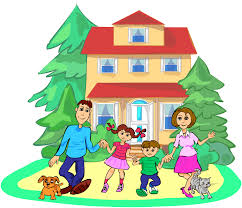 "Blessed is the home 
where all have learned 
to face their daily problems 
in a Christian spirit 
and to disagree 
without being disagreeable."--Theodore F. Adams--